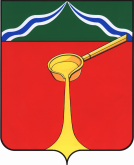 Калужская областьАдминистрация муниципального района«Город Людиново и Людиновский район»П О С Т А Н О В Л Е Н И Еот «  17   »  11   2020 г.							№ __1349__О признании утратившим силу постановления администрации муниципального района «Город Людиново и Людиновский район»от 22.02.2018 №238 «Об установлении денежных нормативовпитания детей в муниципальных казенных дошкольныхобразовательных организациях муниципального района«Город Людиново и Людиновский район»В соответствии со ст.ст.7, 43 Федерального закона от 06.10.2003 №131-ФЗ «Об общих принципах организации местного самоуправления в Российской Федерации», Уставом муниципального района «Город Людиново и Людиновский район» администрация муниципального района «Город Людиново и Людиновский район»ПОСТАНОВЛЯЕТ:1. Считать постановление администрации муниципального района «Город Людиново и Людиновский район» от 22.02.2018№238 «Об установлении денежных нормативов питания детей в муниципальных казенных дошкольных образовательных организациях муниципального района «Город Людиново и Людиновский район» (в новой редакции) утратившим силу.2. Настоящее постановление вступает в силу с 01.01.2021 года.3.Контроль за исполнением постановления возложить на заместителя главы администрации муниципального района «Город Людиново и Людиновский район»О.В. Игнатову.Заместитель главы администрациимуниципального района                        			Д.С. Удалов